ATTACHMENT B

QUESTION BY QUESTION SOURCE TABLE FOR THE GRANTEE SURVEYQUESTION BY QUESTION SOURCE LIST FOR THE GRANTEE SURVEYThis document lists each question on the PAF Grantee Survey, along with its source(s).Grantee 
Survey 
Question #Question TextSource A1Name of organization:Developed for TPP Sustainability Study A2Please select the category below that best describes your organization:  1	Community-based organization  2	State agency  3	City agency  4	County agency  5	Foundation  6	Academic institution  7	Hospital or medical clinic  8	School district  9	Research/evaluation company10	Other (specify) 	Developed for TPP Sustainability Study A2aPlease specify the office or department responsible for the grant within the agency:Developed for TPP Sustainability Study A3Your office or department’s overall annual operating budget for Fiscal Year (FY) 2016	Developed for TPP Sustainability Study A4Your office or department’s overall annual operating budget for FY 2012Developed for TPP Sustainability Study A5Your office or department’s overall annual operating budget for FY 2008Developed for TPP Sustainability Study A6Percentage of your organization’s overall budget [represented by the budget for your office or department] for FY 2016Developed for TPP Sustainability Study A7Percentage of your organization’s overall budget  [represented by the budget for your office or department] for FY 2012Developed for TPP Sustainability Study A8Percentage of your organization’s overall budget for FY [represented by the budget for your office or department]  2008Developed for TPP Sustainability Study A9Please select the length of time your organization has been operating:  1	Less than a year  2	1 year up to 3 years  3	3 years up to 7 years  4	7 years up to 10 years  5	10 years up to 20 years  6	More than 20 yearsDeveloped for TPP Sustainability Study A10Please select the range that best represents the average number of full-time, part-time and seasonal staff employed by your organization in FY 2016a)	Less than 10b)	10 to 20 staffc)	21 to 30 staffd)	31 to 40 staffe)	41 to 50 stafff)	More than 50 staffDeveloped for TPP Sustainability StudyA11Please select the range that best represents the average number of full-time, part-time, and seasonal staff employed by your organization in FY 2012a)	Less than 10b)	10 to 20 staffc)	21 to 30 staffd)	31 to 40 staffe)	41 to 50 stafff)	More than 50 staffDeveloped for TPP Sustainability StudyA12Please select the range that best represents the average number of full-time, part-time, and seasonal staff employed by your organization in FY 2008a)	Less than 10b)	10 to 20 staffc)	21 to 30 staffd)	31 to 40 staffe)	41 to 50 stafff)	More than 50 staffDeveloped for TPP Sustainability StudyA13Please list any additional staff we should contact to learn about sustainability efforts of 2010 OAH or CDC-funded program(s) at your organization: Name:Title:Email address:Phone number:na	No additional staffDeveloped for TPP Sustainability StudyB1Please list each teen pregnancy prevention program your organization was funded to implement by OAH or the CDC as part of the 2010 grant (open-ended): Developed for TPP Sustainability StudyB2B2.	Please indicate who was or is responsible for implementing the federally-funded program(s):   1	Your organization  2	Partner organizations  3	BothDeveloped for TPP Sustainability StudyB3aPlease indicate the number of staff involved in administration of the funded programa)	1 to 5b)	6 to 10c)	11 to 15d)	16 to 20e)	More than 20Developed for TPP Sustainability StudyB3bPlease indicate the number of staff involved in implementation of the funded programa)	1 to 5b)	6 to 10c)	11 to 15d)	16 to 20e)	More than 20Developed for TPP Sustainability StudyB4Please select the arrangement that best matches the program’s staffing structure: a.	All grantee organization staff: 		Administration      	Implementation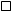 b.	Mix of grantee organization staff and external staff (such as 	teachers, nurses, etc.)		Administration      	Implementationc.	Mix of grantee organization staff and volunteers (such as peer 	leaders, mentors, etc.)
		Administration        Implementation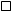 d.	All external staff (example)		Implementatione.	All volunteers
		Implementationf.	Other (specify)	Administration       ImplementationDeveloped for TPP Sustainability StudyB5Please select the setting that best matches where you implemented the teen pregnancy prevention program:  1	In school, during school  2	Clinic  3	After-school (school premises or community-based organization)  4	Faith-based organization  5	Summer program  6	Homes  7	Foster or out-of-home care  8	Juvenile justice facility  9	Other (specify)	Developed for TPP Sustainability StudyB6We want to learn about who your program serves, based on several categories. For each category, please select the population(s) your program served under the grant:MARK ALL THAT APPLYGender  1	Male  2	FemaleRace/Ethnicity  3	Latino  4	African American  5	White  6	Asian  7	American Indian or Alaska Native  8	Other (specify) 		Academic level  9	Elementary school-aged youth10	Middle school-aged youth11	High school-aged youth12	Post-secondary/college aged youthSpecial populations13	Expectant teens14	Parenting teens15	Homeless teens16	Teens in foster care or out-of-home care17	Teens in juvenile justice facilities18	Incarcerated teens19	LGBT teens20	Other (specify) 	na	No special populationsAdapted from OMB; Developed for TPP Sustainability StudyB7Please indicate what percentage of the overall cost of operating the 2010 funded program during the grant period came from the OAH or CDC federal grant (including start-up costs, operational costs, other expenses, etc.)?   1	100%  2	95– 99%  3	90 – 94%   4	85 – 89%   5	80% - 84%  6	75% - 79%  7	Less than 75%Developed for TPP Sustainability StudyB8Please indicate what percentage of the overall cost of operating the program during the grant period came from your own organization (such as donations, endowments, other lines of business, etc.)?  1	Zero   2	1% - 5% %  3	6% - 10%%   4	11% - 15%%   5	16% - 20%   6	21% - 25%  7	More than 25% Developed for TPP Sustainability StudyB9In addition to OAH or the CDC, please list the type of organizations or partners who supported or shared any of the cost of operating this program and the type of support they provided: Community-based organization 	Funding Support 	  In-kind supportState agency 	Funding Support 	  In-kind supportCity agency 	Funding Support 	  In-kind supportCounty agency 	Funding Support 	  In-kind supportFoundation 	Funding Support 	  In-kind supportAcademic institution 	Funding Support 	  In-kind supportHospital or medical clinic	Funding Support 	  In-kind supportSchool district  	Funding Support 	  In-kind supportResearch/evaluation company 	Funding Support 	  In-kind supportOther (specify) 	Funding Support 	  In-kind supportDeveloped for TPP Sustainability Study   B10Please rate your organization’s experience in completing each of the following steps:  1	NOT STARTED  2	MADE A LITTLE PROGRESS  3	MADE A LOT OF PROGRESS  4	COMPLETED  5	NOT APPLICABLEa)	Create an action planb)	Assess the environmentc)	Secure community supportd)	Integrate program services into community infrastructurese)	Build leadership teamf)	Be adaptableg)	Create strategic partnershipsh)	Secure diverse funding opportunitiesi)	Other (Specify)	Adapted from OAH Sustainability Framework and Assessment ToolB11Please indicate which aspects of sustainability planning your organization received technical assistance or support from OAH or the CDC:  1	Creating an action plan  2	Assessing the environment  3	Securing community support  4	Integrating programs and services into community infrastructures  5	Building leadership team  6	Being adaptable  7	Creating strategic partnerships  8	Securing diverse funding opportunities9	Other (specify)	Adapted from OAH Sustainability Framework and Assessment ToolB12Please indicate which aspects of sustainability planning your organization received additional technical assistance or support from OTHER sources:  1	Creating an action plan  2	Assessing the environment  3	Securing community support  4	Integrating programs and services into community infrastructures  5	Building leadership team  6	Budgeting and management  7	Creating strategic partnerships  8	Securing diverse funding opportunities  9	Other (specify) 	na	Did not receive TA or support from other sources besides OAH 
	or CDCAdapted from OAH Sustainability Framework and Assessment ToolB13Please indicate who provided the additional technical assistance or support (as indicated in Question B12):  1		Professional networks  2		Consultant  3		Community organization  4	Other (specify) 	na	Did not receive TA or support from other sources besides OAH 
	or CDCDeveloped for TPP Sustainability StudyB14Please indicate the aspects of sustainability planning for which your organization did not get sufficient technical assistance or support or would have liked more:  1	Creating an action plan  2	Assessing the environment  3	Securing community support  4	Integrating program services into community infrastructures  5	Building leadership team  6	Budgeting and management  7	Creating strategic partnerships  8	Securing diverse funding opportunities  9	Other (specify) 	Adapted from OAH Sustainability Framework and Assessment ToolC1Name of curriculum or program you are reporting on:Developed for TPP Sustainability StudyC2What is the current status of the teen pregnancy prevention curriculum or program:  1	My organization is still operating this program       GO TO C6  2	The program is being delivered but by another provider or 
	organization (for example: teachers trained to implement the 
	program at schools)  3	The program continued operating beyond the grant but has now 
	ended operations   4	The program ended when the federal funding ended Adapted from Local Funding Partnerships Grantee Survey (2009)C3Did your organization attempt to sustain the program beyond the original grant period?  1. Yes  2. NoDeveloped for TPP Sustainability StudyC4Please indicate the reasons why your organization did not attempt to sustain the curriculum or program. Please mark all applicable reasons in Column A, and indicate the primary reason in Column B.a.	It no longer fit within your organization’s mission	b.	Your organization lacked sufficient capacity to apply for additional 	fundingc.	The program did not meet the needs of your target communityd.	The program did not show positive impacts on targeted outcomese.	The program was too burdensome to implementf.	There were competing programs or prioritiesg.	The program was expensiveh.	The program was not eligible for renewed fundingi.	Other (specify)	j.	Not applicableAdapted from Local Funding Partnerships Grantee Survey (2009)C5Please indicate the reasons your program is no longer active. Please mark all applicable reasons in Column A and indicate the primary reason Column B: a.	Lack of sufficient funding to implement the programb.	Lack of sufficient capacity to implement the programc.	Lack of partners to implement the programd.	The program was absorbed by another organizatione.	The program did not meet the needs of my target communityf.	Other (specify)	g.	Not applicableDeveloped for TPP Sustainability StudyC6What are the current funding sources for the curriculum or program? Please mark all sources in column A and indicate the primary source in column Bna	The curriculum or program is no longer activea.	OAH	b.	Other federal grant program	c.	State-funding	d.	Local funding	e.	Corporate or individual donors	f.	Foundation(s)	g.	Fees for services	h.	Organizational (Self) funded	i.	Other (specify)	Developed for TPP Sustainability StudyC7Please tell us the factors which facilitated continued operation of the curriculum or program. Please mark all factors in column A and indicate the primary factor in column B:na	The curriculum or program is no longer activea.	Staff commitmentb.	Relevance to the target communityc.	Partnerships developed under the grantd.	Outreach to new sites or partnerse.	Longstanding partnerships with community organizationsf.	Fit with organization missiong.	Renewed or additional fundingh.	TA from OAH related to sustainabilityi.	TA from other sources related to sustainabilityj.	Positive evaluation resultsk.	Other (specify)	Developed for TPP Sustainability StudyC8Have you had to change any of the following about the curriculum or program in order to sustain it? If yes, please describe the change.na	The curriculum or program is no longer activea.	Core content?b.	Length of curriculum or program?c.	Duration of each session or lesson?d.	Staff structure or requirements?e.	Delivery method?f.	Target population?g.	Setting?h.	Number of sites or locations?i.	Implementing agency?j.	Partners?k.	Training?l.	Have not changed anythingm.	Other? (specify)	Developed for TPP Sustainability Study